HQ Workouts
Monday November 22

Vimeo Link:https://vimeo.com/444666501/45b76d0f81Format:30s on 5s off 3x thru everything 1A- 10/10 Deep/Pulse Squat1B- Jax 1C- Mtn Climbers2A- Plank Hip Drop2B- In/Out Crunch 2C- Stationary Skater3A- R Leg Lat Raise 3B- L Leg Lat Raise3C- 2 Step Moving Beast4A- Push Up w/ bottom Pulse4B- Shimmie
Tuesday November 23
Vimeo Link:
https://vimeo.com/525112333/2f6d43fb7f

Format:
Booty and Bi’s30 minutes of pure fitness FUN 30s work time10s res3x through everything!1)-Straight Leg Glute Bridge-Bicep Curl 7’s or 21’s-Squat and Kick 2)-Glute Bridge Step Out -Cross Chest Hammer Curl-Stationary Speed Skater3)-DB Hinge -Tricep Kickback -Jump Rope4)-Split Squat 5/5-Runner Speed Step R-Runner Speed Step LWednesday November 24

Vimeo Link:https://vimeo.com/444666506/ef2ac6b4f6Format:Tabata- 20s on 10s off4x thru everything1A- Russian Twist 1B- Plank Alt Shin Touch 2A- Push Ups2B- 180 Jump Squat3A- R Sprinter Step to Hop3B- L Sprinter Step to Hop4A- Speed Crunch 4B- Upper Cuts 1 Min Burst Ending- 5 Push Ups- 10 Mtn Climbers
Thursday November 25

Vimeo Link:
  https://vimeo.com/444666496/73a053632bFormat:**Dumbbell Needed30s on 5s off 3x thru everything 1A- R Bent Over Row1B- L Bent Over Row1C- Jack N Press2A- R Lunge N Curl2B- L Lunge N Curl2C- Quick Squats3A- R Wood Chops3B- L Wood Chops3C- Front to Back Skaters4A- Right Kneeling Press4B- Left Kneeling Press4C- Burpees  Friday November 26Vimeo Link:https://vimeo.com/444666494/b0cfb0527dFormat:EMOM4 Min Per StationEMOM #1-12 Push Ups-Seal JaxEMOM #2-12 Squats-Cross Body HopsEMOM #3-12 Sit Ups-3 Step AgilityEMOM #4-12 Lunges-Cross Body ClimbersEnding

-Push Up – Squat – Bicycle Crunch 2x 30s each Saturday November 27

Vimeo Link:
https://vimeo.com/575454280/8c06135a7e

More Core - Ring of Fire  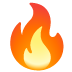 30 minutes of pure fitness FUN 30s work time10s res3x through everything!
-Sit Up Cross Jab-Superman Pulse -R. Side Plank-L. Side Plank -R. Bird Dog -L. Bird Dog-Alt Heal Tap-R. Standing Side Crunch -L. Standing Side Crunch -Full Body Extension-Cross Body Hops-Low Plank Alt Reach